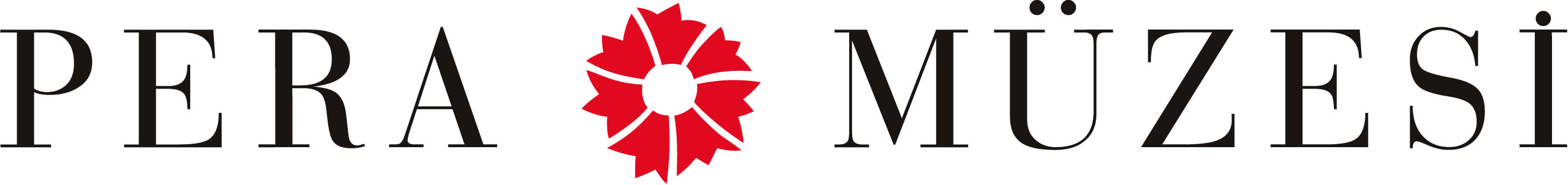 Pera Film, Rus Sinemasının Öne Çıkan Kadınlarını Perdeye Taşıyor  18 Mart - 2 Nisan 2017Pera Film, Dünya Kadınlar Günü kapsamında Mart ayı boyunca gerçekleştirdiği programlara bir yenisini ekliyor. Seagull Films iş birliğiyle hazırlanan Rus Sinemasında Kadınlar programı, 20. yüzyıl ve günümüz Rus sinemasında kamera önü ve arkasında kadınların rol aldığı yapımlardan bir seçki sunuyor.Pera Film’in Rus Sinemasında Kadınlar programı, kadın yönetmenlerin imzasını taşıyan Kanatlar, Bayır, Akortçu, Evcil Hayvanlarla Seyahat ve Ben Hariç Herkes Ölsün’ün yanı sıra çalkantılı zamanlardan geçen güçlü kadınları tasvir eden Leylekler Uçarken ve Aşk Gözyaşlarına İnanmıyor’u izleyiciyle buluşturuyor. 60’lı ve 70’li yıllarda Sovyet sinemasının ikonlarından Larisa Shepitko’nun yönetmenliğindeki Kanatlar, bir okul müdiresi olarak inzivaya çekilmiş bir kadın savaş pilotunun samimi portresini çizerken, Bayır, savaş döneminde geçen bir ihanet ve kahramanlık hikâyesini anlatıyor. Leylekler Uçarken, Tatiana Samoilova’nın canlandırdığı, tüm ailesini kaybettiği hava bombardımanının getirdiği travmatik ve yıkıcı deneyimlerle sarsılan, güçlü ve sağduyulu Veronica’ya odaklanırken, Vladimir Menshov’un filmi Aşk Gözyaşlarına İnanmıyor, Moskova gibi büyük ve kişiliksiz bir şehirde hayata tutunmaya çalışan üç kadının dramını konu ediniyor. Yönetmenliğini Kira Muratova’nın yaptığı Akortçu, zeki ama beş parasız müzik öğrencisi ve piyano akortçusu Andrey’in, aşık olduğu kadının alıştığı lüks yaşamı sürdürebilmesi için suça yönelişini anlatıyor. Muratova filmlerinden hatırlayacağınız oyuncu Vera Storozheva’nın, bir yönetmen olarak yeteneklerini sergilediği Evcil Hayvanlarla Seyahat, feminist sinemanın önemli örneklerinden biri olarak karşımıza çıkıyor. Genç yönetmen Valeriya Gay Germanika’nın ilk filmi Ben Hariç Herkes Ölsün, günümüz Rusya’sındaki genç kadınların isyankar bir portresini çiziyor. Her gösterim indirimli müze giriş bileti (10 TL) ile izlenebilir. Yerler sınırlıdır ve numaralı değildir. Rezervasyon alınmamaktadır. Biletler biletix’ten (www.biletix.com) temin edilebilir. Pera Müzesi Dostları'na ücretsizdir. Ayrıntılı BilgiHilal Güntepe, Grup 7 İletişim Danışmanlığı, hguntepe@grup7.com.tr- (0212) 292 13 13Büşra Mutlu, Pera Müzesi, busra.mutlu@peramuzesi.org.tr 0212 334 09 00Ek: Program Detayları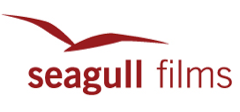  İş birliğiyle / In collaborationGösterim Programı18 Mart Cumartesi 14:00	Evcil Hayvanlarla Seyahat/ Travelling with Pets16:00	Akortçu/ The Tuner 19 Mart Pazar 14:00	Akortçu/ The Tuner 22 Mart Çarşamba19:00	Ben Hariç Herkes Ölsün/ Everybody Dies But Me24 Mart Cuma 19:00	Kanatlar/ Wings21:00	Bayır/ The Ascent25 Mart Cumartesi 14:00	Aşk Gözyaşlarına İnanmıyor/ Moscow Does Not Believe in Tears18:00	Kanatlar/ Wings31 Mart Cuma 19:00	Bayır/ The Ascent21:00	Leylekler Uçarken/ The Cranes Are Flying1 Nisan Cumartesi 14:00	Evcil Hayvanlarla Seyahat/ Travelling with Pets16:00	Aşk Gözyaşlarına İnanmıyor/ Moscow Does Not Believe in Tears2 Nisan Pazar 14:00	Leylekler Uçarken/ The Cranes Are Flying16:00	Ben Hariç Herkes Ölsün/ Everybody Dies But Me#KadınlarPerada #PeraWomenPera Museum: www.peramuseum.orgMuseum Blog http://blog.peramuzesi.org.tr/Twitter https://twitter.com/PeraMuzesiFacebook http://www.facebook.com/PeraMuzesi.MuseumYouTube http://www.youtube.com/user/PeraMuzesiPinterest http://pinterest.com/peramuzesiInstagram http://instagram.com/peramuzesi